                                                            دانشکده اقتصاد و مدیریت 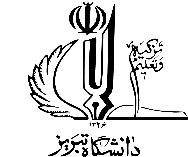 مجوز ارائه گزارش 6 ماهه دوره دکتریتکمیل نهایی این فرم 10 روز و اعلام از طریق کانال دانشکده 5 روز قبل از تاریخ ارائه گزارش توسط خو دانشجو الزامی می باشد.گواهی می‌نماید جلسه یاد شده در موعد مقرر برگزار شد.                               مدیرگروه آموزشی: دکتر ..............................1)   استاد/ استادان محترم راهنما جناب آقای/ خانم دکتر .............................. و دکتر ..............................  با سلام و احترام، اینجانب  ..............................  فرزند .............................. دانشجوی: نوبت اول □    نوبت دوم (شبانه)  □    پردیس □   سایر□   رشته  علوم اقتصادی گرایش .............................. به شماره دانشجویی .............................. ، ضمن رعایت تمامی اصول علمی و حقوقی تحقیق و رعایت نحوه نگارش پروپوزال مطابق مصوبه شورای تحصیلات تکمیلی دانشگاه، و با اطلاع از اینکه کلیه حقوق این پژوهش متعلق به دانشگاه تبریز بوده و هر نوع بهره‌برداری از آن در آینده نیز با نام و نظر استاد/ استادان راهنما و با نام دانشگاه تبریز امکان‌پذیر است، متقاضی ارائه گزارش 6 ماهه رساله دکتری خود می‌باشم.تاریخ درخواست: ..............................                 امضاء دانشجو: ..............................          ساعت و تاریخ پیشنهادی ارائه گزارش 6 ماهه: ..............................                                                                                    2)   مدیر محترم گروه ..............................     اینجانب/ اینجانبان دکتر .............................. و دکتر .............................. به عنوان استاد/ استادان راهنما و اینجانب/ اینجانبان دکتر .............................. و دکتر .............................. به عنوان استاد/ استادان مشاور دانشجوی فوق‌الذکر، صحت تقاضای دانشجو را تایید می‌نمایم/ مینماییم. امضاء استاد راهنما: 1- دکتر ..............................   2- دکتر ..............................  امضاء استاد مشاور: 1- دکتر ..............................    2- دکتر ..............................3)   معاون محترم پژوهش و فناوری دانشکده اقتصاد و مدیریت      با سلام و احترام، با عنایت به بررسی به عمل آمده در خصوص وضعیت آموزشی و پژوهشی دانشجو، نامبرده با توجه به حائز شرایط بودن میتواند گزارش 6 ماهه خود را ارائه نماید.                                                                                                                      مدیر گروه آموزشی: دکتر ..............................4)  رئیس محترم اداره آموزش دانشکده اقتصاد و مدیریت      با سلام و احترام، در خواست ارائه گزارش 6 ماهه دانشجوی فوق‌الذکر مورد تایید و بلامانع میباشد.                                                                                                                     معاون پژوهش و فناوری: دکتر ..............................5)   رئیس محترم امور اداری دانشکده اقتصاد و مدیریت       با سلام و احترام، به منظور برگزاری جلسه ارائه گزارش 6 ماهه دوره دکتری آقای/ خانم .............................. در ساعت .......... تاریخ ..............................، دستور فرمائید تالار شماره .......... دانشکده در اختیار نامبرده قرار گیرد.          مهر و امضاء اداره آموزش دانشکده اقتصاد و مدیریت                                  مهر و امضاء امور اداری دانشکده اقتصاد و مدیریت                                                          